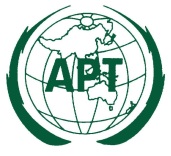 Asia-Pacific TelecommunityAPT-ITU Seminar on 
outcomes of WTSA-12 and WCIT-12ATTENDANCE FORMPlease completely fill up using CAPITAL LETTERS. 
Incomplete forms will not be acceptedLast Date of Submission:15 February 2013  PERSONAL INFORMATION:   PERSONAL INFORMATION:   PERSONAL INFORMATION: First Name: (Mr./Ms./Mrs./Dr.)   ………………………………..                Last Name:  ….………..…………………. …….…. . Administration/Organization:    ……………………………………………………………………………..…………………. ……   Present Position (Title):           ……..……………………………………………………………………….……..…………………Business Address                    ……………. ……………………………………….         Country:  …………….…………………..     Phone:  ………………………….           Fax No:  ……….……………………..              E-mail:   …….…………………….……Are you representing your Country’s Administration? :     Yes             No If “Yes” what’s your position in delegation:   Head of Delegation (HoD)       Alternate HoD      DelegateFirst Name: (Mr./Ms./Mrs./Dr.)   ………………………………..                Last Name:  ….………..…………………. …….…. . Administration/Organization:    ……………………………………………………………………………..…………………. ……   Present Position (Title):           ……..……………………………………………………………………….……..…………………Business Address                    ……………. ……………………………………….         Country:  …………….…………………..     Phone:  ………………………….           Fax No:  ……….……………………..              E-mail:   …….…………………….……Are you representing your Country’s Administration? :     Yes             No If “Yes” what’s your position in delegation:   Head of Delegation (HoD)       Alternate HoD      DelegateFirst Name: (Mr./Ms./Mrs./Dr.)   ………………………………..                Last Name:  ….………..…………………. …….…. . Administration/Organization:    ……………………………………………………………………………..…………………. ……   Present Position (Title):           ……..……………………………………………………………………….……..…………………Business Address                    ……………. ……………………………………….         Country:  …………….…………………..     Phone:  ………………………….           Fax No:  ……….……………………..              E-mail:   …….…………………….……Are you representing your Country’s Administration? :     Yes             No If “Yes” what’s your position in delegation:   Head of Delegation (HoD)       Alternate HoD      DelegateMEMBERSHIP STATUS: (Please tick which is appropriate for your membership status. 
Non-Members please contact the APT Secretariat for participation with Registration Fees.)MEMBERSHIP STATUS: (Please tick which is appropriate for your membership status. 
Non-Members please contact the APT Secretariat for participation with Registration Fees.)MEMBERSHIP STATUS: (Please tick which is appropriate for your membership status. 
Non-Members please contact the APT Secretariat for participation with Registration Fees.)1. Member                                                       2. Associate Member                                     3. Affiliate Member   
4. International/Regional Organization           5. Non-Member    1. Member                                                       2. Associate Member                                     3. Affiliate Member   
4. International/Regional Organization           5. Non-Member    1. Member                                                       2. Associate Member                                     3. Affiliate Member   
4. International/Regional Organization           5. Non-Member    PASSPORT INFORMATION FOR VISA: (Provide only if you need visa supporting letter)	PASSPORT INFORMATION FOR VISA: (Provide only if you need visa supporting letter)	PASSPORT INFORMATION FOR VISA: (Provide only if you need visa supporting letter)	Passport No. ………………………..          Date of Issue:  ……………………………     Expiry Date:  …………………………..  Place of Issue: ………………………         Date of Birth: ……………….………….        Place of Birth:  ….…………………….    Place of Getting Visa:   …………………………….……………………………………………………………………..Passport No. ………………………..          Date of Issue:  ……………………………     Expiry Date:  …………………………..  Place of Issue: ………………………         Date of Birth: ……………….………….        Place of Birth:  ….…………………….    Place of Getting Visa:   …………………………….……………………………………………………………………..Passport No. ………………………..          Date of Issue:  ……………………………     Expiry Date:  …………………………..  Place of Issue: ………………………         Date of Birth: ……………….………….        Place of Birth:  ….…………………….    Place of Getting Visa:   …………………………….……………………………………………………………………..FLIGHT INFORMATION:FLIGHT INFORMATION:FLIGHT INFORMATION:Arrival Flight	       Departure Flight(Flight No./Date/Time)__________________________	       (Flight No./Date/Time)___________________________Arrival Flight	       Departure Flight(Flight No./Date/Time)__________________________	       (Flight No./Date/Time)___________________________Arrival Flight	       Departure Flight(Flight No./Date/Time)__________________________	       (Flight No./Date/Time)___________________________HOTEL ACCOMMODATION: (Reservation will be done by APT Secretariat through this form)HOTEL ACCOMMODATION: (Reservation will be done by APT Secretariat through this form)HOTEL ACCOMMODATION: (Reservation will be done by APT Secretariat through this form)Hotel:    Amari Watergate Hotel (Please √ your preferred room type in table below)Check In Date:  ________________________        		Check Out Date: _____________________________Payment Method:                 Cash                  Credit Card      Credit Card no./Brand:   __________________________________________       Expiry Date: _____________________For Twin booking, I will share with: ____________________________________________________________________If making your own accommodation arrangement elsewhere, please indicate your contact address:__________________________________________________________________________________________________________

__________________________________________________________________________________________________________Hotel:    Amari Watergate Hotel (Please √ your preferred room type in table below)Check In Date:  ________________________        		Check Out Date: _____________________________Payment Method:                 Cash                  Credit Card      Credit Card no./Brand:   __________________________________________       Expiry Date: _____________________For Twin booking, I will share with: ____________________________________________________________________If making your own accommodation arrangement elsewhere, please indicate your contact address:__________________________________________________________________________________________________________

__________________________________________________________________________________________________________Hotel:    Amari Watergate Hotel (Please √ your preferred room type in table below)Check In Date:  ________________________        		Check Out Date: _____________________________Payment Method:                 Cash                  Credit Card      Credit Card no./Brand:   __________________________________________       Expiry Date: _____________________For Twin booking, I will share with: ____________________________________________________________________If making your own accommodation arrangement elsewhere, please indicate your contact address:__________________________________________________________________________________________________________

__________________________________________________________________________________________________________
Signature ______________________________                                            Date: __________________
Signature ______________________________                                            Date: __________________
Signature ______________________________                                            Date: __________________Please Return To: Asia-Pacific Telecommunity, 12/49 Soi 5, Chaengwatana Road, Bangkok 10210, Thailand. 
	                  Fax:+662 573 7479; Email: aptastap@apt.intPlease Return To: Asia-Pacific Telecommunity, 12/49 Soi 5, Chaengwatana Road, Bangkok 10210, Thailand. 
	                  Fax:+662 573 7479; Email: aptastap@apt.intPlease Return To: Asia-Pacific Telecommunity, 12/49 Soi 5, Chaengwatana Road, Bangkok 10210, Thailand. 
	                  Fax:+662 573 7479; Email: aptastap@apt.int